บันทึกข้อความ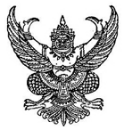 ส่วนราชการ  สาขาวิชาช่างกลโรงงาน คณะวิศวกรรมศาสตร์ มหาวิทยาลัยเทคโนโลยีราชมงคลพระนคร  		      โทร. ๐๒-๘๓๖-๓๐๐ ต่อ ๔๑๔๑ที่  ปชก. ๐๓๘/๒๕๖๔	  วันที่ ๑๐ สิงหาคม ๒๕๖๔เรื่อง	ขออนุมัติโครงการ........เรียน	คณบดีคณะวิศวกรรมศาสตร์ (ผ่านรองคณบดีฝ่ายวิชาการและวิจัย)ด้วยนักเรียนระดับประกาศนียบัตรวิชาชีพ (ปวช.) ชั้นปีที่ ๓ สาขาวิชาช่างกลโรงงาน ภาคเรียนที่ 2/๒๕๖๔ สาขามีการจัดการเรียนการสอนวิชากิจกรรมองค์กรวิชาชีพ ๓ รหัส ๒๐๐๐๐-๒๐๐๕-๖๒ โดยกำหนดให้แต่ละกลุ่มมีการจัดกิจกรรม และโครงการขึ้นซึ่งมีงบประมาณ และค่าใช้จ่าย ดังนั้นสาขาวิชาจึงมีความประสงค์จะขออนุมัติดังนี้๑. อนุมัติโครงการ...... ในวันที่ ๙ กันยายน ๒๕๖๔       ๒. ขออนุมัติเบิกค่าใช้จ่ายในการดำเนินงานโครงการ จากเงินงบประมาณค่าบำรุงกิจกรรมนักศึกษา (ปวช.) คณะวิศวกรรมศาสตร์ มทร.พระนคร จำนวนเงิน ๑,๒๐๐ บาท (หนึ่งพันสองร้อยบาทถ้วน)       ขอถัวเฉลี่ยตามความเป็นจริง		จึงเรียนมาเพื่อโปรดพิจารณา			   	                  (นายประเสริฐ ชุมปัญญา)                         หัวหน้าสาขาวิชาช่างกลโรงงาน         (นายประเสริฐ ชุมปัญญา)                                            หัวหน้าสาขาวิชาวิศวกรรมผลิตเครื่องมือและแม่พิมพ์